THE WEST AFRICAN EXAMINATIONS COUNCILACCRA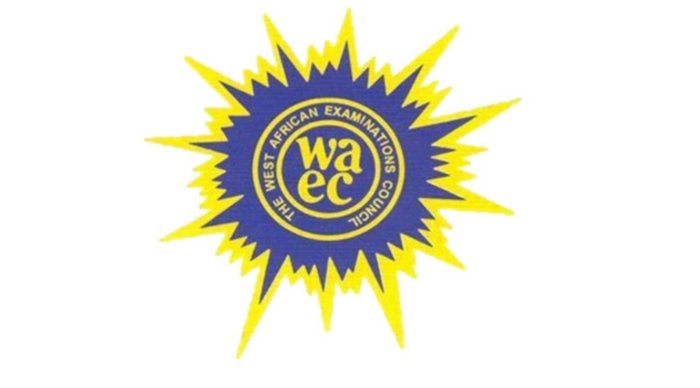 NATIONAL STANDARDIZED TEST REGULATIONS, SCHEME OF EXAMINATION AND SAMPLE QUESTIONS EFFECTIVE, 2021THE WEST AFRICAN EXAMINATIONS COUNCIL, ACCRAREGULATIONS FOR THE NATIONAL STANDARDIZEDTEST (NST)INTRODUCTIONGhana’s recent Education Strategic Plan, 2018-2030 seeks to:improve equitable access to and participation in inclusive quality education at all levels.improve quality of teaching and learning and STEM at all levels.promote sustainable and efficient management, financing and accountability of education service delivery.Among the offshoots of the Plan is the introduction of the National Standardized Test (NST) which is to measure the learning outcomes of the educational reform at the basic level. Data collected from the NST would inform policy review and formulation with respect to classroom teaching and learning.This booklet contains the Regulations, Schemes of Examination and Sample questions for the subjects of the NST that will be taken in Ghana with effect from 2021. The Regulations are meant to guide teachers and learners preparing for the examination.The Test will be administered to learners in Primary Four (4) at the Basic level. The test will find out the extent to which learners have covered the content of the teaching curricula approved by the Ministry of Education in Ghana. The assessment will measure pupils’ performance in English and Mathematics and will seekto answer the questions;“Are learnersachieving a minimum competency or proficiency in English and Mathematics?”“How are learners performing in English and Mathematics as a whole on a national basis?”Learners going to take the test are expected to acquaint themselves thoroughly with the regulations since they form the basis for taking the test.GENERAL REGULATIONS FOR THE TESTEntry for the TestThe National Standardized Test will be administered to all learners in Primary Four (4) at the Basic level. It is open to all Public Primary Schools that are duly recognized by the Ministry of Education in Ghana.Heads of School or their representatives are expected to register testees based on official entry documents/guidelines provided by the West African Examinations Council. The generation of index numbers for thetest would be done electronically.It is the responsibility of schools to check the correctness of entries made in respect of their candidates.Materials to be Provided to TesteesTestees will be provided with pencilsanderasersfor the Test. They are required to shade their answers with pencils.Issue of ResultsThe results of the test will be communicated to Metropolitan, Municipal and District officers of the GES, participating Schools and other stakeholders by NaCCA. THE CONDUCT OF TESTEES IN THE EXAMINATION HALLSupervision of the TestThe test shall be under the control of the Supervisor who shall be responsible to the Council for the proper conduct of the test.The Supervisor will be required to carry out the detailed instructions sent to him with reference to the conduct of the test at the centre. These relate to the distribution of test papers to testees, the collection of scripts at the end of each period, and their despatch to the Council in accordance with the Council’s directives and the maintenance of constant and effective supervision over the testees. It should be ensured that (as much as possible) testeesdo independent work.Instructions to TesteesTestees should obey all instructions given by the Supervisors and Invigilators. In particular, they must enter and leave the hall when told to do so.Testees should not give or receive any assistance in answering the test questions.Testees should not talk to other testees inside the examination hall.Testees should not tear any part of their questions papers and answer sheets or answer booklets.Testees must stop work when they are told to do so and must always hand over their answer scripts or answer booklets and question papers to the Supervisors/Invigilators at the end of the test.Testees should not remove any answer booklet or paper from the examination hall. Test papers remain the property of the Council.SUBJECTS FOR THE TESTThe following subjects shall be available to testees taking the National Standardized Test (NST) for Primary 4 pupils from 2021.Subjects for the testare:English LanguageMathematicsSTRUCTURE AND SCHEME OF THE EXAMINATIONENGLISH LANGUAGEThis will be a multiple-choiceobjective test consisting of 35questions to be answered in one hour and fifteen minutes. The test will be made up of4 sections; Listening Comprehension, Reading Comprehension, Grammarand Writing.Section A – Listening ComprehensionIt will consist of 8 questions. A passage will be read out to the testees after which,the testees would be expected to answer the questions.Section B – Reading ComprehensionIt will consist of 13 questions. It will cover the various strands in the Reading Comprehension Section of the English Language curriculum.Section C– GrammarIt will consist of 11 questions. It will cover the various strands in the Grammar Section of the English Language curriculum.Section D– WritingIt will consist of 3 questions. It will cover the various strands in the Writing Section of the English Language curriculum.STRUCTURE AND SCHEME OF EXAMINATIONMATHEMATICSThis will be a multiple-choice objective test consisting of 35 questions. The questions will be drawn from the entire curriculum and the testees will be expected to answer them within one hour and fifteen minutes.The questions would be selectedfrom the four domainsin the Primary 4 curriculum as follows:Number– 6Algebra – 12Geometry &Measurement – 10Data – 7 SAMPLE QUESTIONS ENGLISH LANGUAGEIn this paper, there are four sections: A, B, C and D. Oral Language, Reading, Grammar and Writing respectively. Candidates are to answer all the questions.In this test, you are given a problem. Each problem has 4 possible options. Each optionhas a letter; A, B, C or D. Only one of the optionsis correct. Choose the correct optionand shade the corresponding letter on your answer sheet.Please try NOT to guess your answer. Try to work out the correct answer.SAMPLE QUESTIONSSection A: Oral Language – ListeningIn this test, the text will not be available to the candidate. Only the questions and the options will appear in the candidate’s question paper booklet. The test administrator will read the text twice before he/she reads a question. After that, the candidate should read the question, choose the correct option and  shade the letter against it on the answer sheet.I am a crabWho walks the shoreAnd pinches toes all dayIf I were youI would wear some shoesAnd not get in my way.Where is the crab?What advice does the crab give to us?Mensah has 19 sticks of chalk. Mansa has 7 sticks of chalk.Which number sentence describes the total number of sticks of chalk?Draw an orange. Divide it into two equal parts. Draw a bottle at the right side of the orange.What should you draw?The following questions and the options will appear in the testee’s question paper booklet only.Where is the crab?In a holeNear the riverOn the roadOn the shoreWhat advice does the crab give to us?We should wear shoes.We should not go to the beach.We should walk alone.We should not pinch our toes.Which number sentence describes the total number of sticks of chalk?19 – 7 =B.	7 + 19 = C.	19 -    = 10D.	19 + 7 = What should you draw?                                                        B.                   C.	D.Dondo became a school drop-out because of drug abuse. Earlier, he was very clever. He even gained a scholarship. This meant his parents would not pay anything towards his education.Unfortunately, however, Dondo abused the chance. What did he do? He became interested in taking medicines without permission from a doctor or physician. This is self-medication or drug abuse. He got very sick and became mad afterwards.Drug abuse can lead to madness, death or imprisonment.What lesson do you learn from the passage?We should not drop out of school.We should take drugs giving by friends.We should take only drugs prescribed by Doctors.Parents should not pay anything towards education.What other phrase can be used in place of drug abuse?MedicinePermissionScholarshipSelf-medicationWho is a school drop-out?One who continues schoolingOne who stops schoolingOne who is sponsored in schoolingOne who stops paying school feesFrom the passage drug abuse can lead a person to ___________success.jail.happiness.prosperity.Choose the word that begins with the consonant sound /k/.knockknotkeepknifeAdoley is the _________ girl in the group.strongerstrongestweakweakerPlease give me the blue pen _________ the red one.but neithernornotThe man bought ________ orange yesterday.aanfewmore Araba saw her country, ______________, on the world map.ghanatamaleGhanaTamaleThey _____ to the village and spoke to the Chief.go comewentgoneMy grandmother gave me toffee __ biscuits and yoghurt__,?,.,,,!There are birds in Ojo’s house. Some are turkeys. Others are chicken and guinea fowls. They are all very beautiful. There are also goats in the house.Which of the following birds is found in Ojo’s house?PeacockParrotTurkeyDuckWhat is the main sentence in the passage?There are birds in Ojo’s house.There are turkeys.There are fowls.There are guinea fowls.Why is the last sentence odd?It is about a different animal.It is about turkeys.It is about fowls.It is about goats in the house.Which of the following is a correctly spelt word?dbetdebtdetpdteb Choose the sentence which has no error in capitalization.Kofi was born in Accra on Friday.kofi was born in accra on friday.Kofi was born in Accra on friday.kofi was born in accra on Friday.SAMPLE QUESTIONSMATHEMATICSWhat is the missing number in the number pattern?2,8062,8963,7963,976How many GH₵100.00 notes can be obtained from GH₵1,600?61016160Find the missing number in the addition sentence:23 +           = 5725333480Kuma gave  of his pocket money to Mansa.  What percentage of pocket money did Kuma give?30%40%60%80%The table shows the types of cars produced by a Company in a month.Which graph correctly describes the table?The shape below represents a rectangular football field.  If Kwame runs around the field once, what distance did he cover?16m23m25m32mThe bar chart shows the number of computers sold in four months by a company.  How many computers were sold in March?100200250350If Mr. Ansah has a square Kitchen of length 3meters, find the area of the kitchen?6 m2 9 m212 m215 m2Kofi, Ama, Yaa and Kwasi worked together to produce a toy during a Science fare.  They received a prize worth GH₵240.00. If the amount was shared equally, how much did each of them receive?GH₵50.00GH₵60.00GH₵860.00GH₵960.00 In a 100m race, 4 athletes recorded the following times:Ama – 12:08 secondsEsi – 12:07 secondsYaa – 12:05 secondsAba – 12:13 secondsWho won the race?AbaAmaEsiYaa7961,7962,7964,796Types of carWXYXNumber of cars produced62453025